Endringer i denne versjonen:Lagt til punkt om vilkår for å være akkreditert og vilkår for bruk av logo. Endret overskrift til ny mal.Denne samsvarsmatrisen skal fylles ut av organisasjoner som søker om, ønsker å opprettholde og eller fornye sin akkreditering. Samsvarsmatrisen dekker kravene i ISO/IEC 17025:2017. Punktene i denne samsvarsmatrisen refererer til inndelingen av ISO/IEC 17025:2017. I noen tilfeller refereres også til andre kravdokumenter.Framdriften av søknadsbehandlingen er avhengig av at skjemaet fylles ut korrekt og er tilstrekkelig detaljert. Ved mangelfull utfylling vil søknaden bli returnert.Dersom dokumentasjonen gir et klart og entydig svar på punktene i samsvarsmatrisen, er det tilstrekkelig med angivelse av referanse til relevant avsnitt i laboratoriets dokumentasjon. Referanser skal oppgis med størst mulig detaljeringsgrad. For forhold der det er behov for en nærmere redegjørelse enn den som kvalitetsdokumentasjonen gir, skal merknadsfeltet (svarfeltet) fylles ut.Legg ved tilleggsinformasjon dersom det blir for liten plass i svarrubrikkene.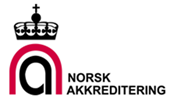 Samsvarsmatrise for NS-EN ISO/IEC 17025:2017Samsvarsmatrise for NS-EN ISO/IEC 17025:2017Samsvarsmatrise for NS-EN ISO/IEC 17025:2017Dok.id.:D00618Samsvarsmatrise for NS-EN ISO/IEC 17025:2017Samsvarsmatrise for NS-EN ISO/IEC 17025:2017Samsvarsmatrise for NS-EN ISO/IEC 17025:2017SkjemaGodkjent av: TKDVersjon:1.05Gyldig fra:04.12.2020Gyldig fra:04.12.2020Fylles ut av søkerOrganisasjonens navn:Adresse:E-mail:Telefon:WEB-adresse:Kontaktperson:Dato:KravLokalisering i KS-dokumentasjonen (bok, kapittel, bilag, evt. prosedyrene) Merknader4 Generelle krav4.1 Upartiskhet4.2 Konfidensialitet5 Strukturelle krav5.15.25.35.45.55.65.76 Krav til ressurser6.1 Generelt6.2 Personale6.2.16.2.26.2.36.2.46.2.5.6.2.66.3 Fasiliteter og miljøforhold6.3.16.3.26.3.36.3.46.3.56.4 Utstyr6.4.16.4.26.4.36.4.46.4.56.4.66.4.76.4.86.4.96.4.106.4.116.4.126.4.136.5 Metrologisk sporbarhet6.5.16.5.26.5.36.6 Produkter og tjenester levert av eksterne6.6.16.6.26.6.37 Prosesskrav7.1 Gjennomgåelse av forespørsler, tilbud og kontrakter7.1.17.1.27.1.37.1.47.1.57.1.67.1.77.1.87.2 Valg, verifisering og validering av metoder 7.2.1 Valg og verifisering av metoder7.2.2 Validering av metoder7.3 Prøvetaking7.3.17.3.27.3.37.4 Håndtering av objekter for prøving eller kalibrering 7.4.17.4.27.4.37.4.47.5 Tekniske registreringer7.5.17.5.27.6 Evaluering av måleusikkerhet 7.6.17.6.27.6.37.7 Sikring av gyldighet av resultatene7.7.17.7.27.7.37.8 Rapportering av resultater7.8.1 Generelt7.8.2 Generelle krav til rapporter (prøving, kalibrering eller prøvetaking)7.8.3 Spesifikke krav til prøvingsrapporter7.8.4 Spesifikke krav til kalibreringssertifikater7.8.5 Rapportering av prøvetaking – spesifikke krav7.8.6 Rapportering av samsvarserklæringer 7.8.7 Rapportering av vurderinger og fortolkninger 7.8.8 Endringer i rapporter7.9 Klager7.9.17.9.27.9.37.9.47.9.57.9.67.9.77.10 Arbeid med avvik7.10.17.10.27.10.37.11 Styring av data og informasjonsbehandling 7.11.17.11.27.11.37.11.47.11.57.11.68 Krav til ledelsessystemer 8.1 Alternativer8.1.1 Generelt8.1.2 Alternativ A8.1.3 Alternativ BLokalisering i KS-dokumentasjonen må oppgis for 8.2-8.9 uavhengig av om det er valgt alternativ A eller B8.2 Dokumentasjon av ledelsessystem8.2.18.2.28.2.38.2.48.2.58.3 Styring av ledelsessystemets dokumenter8.3.18.3.28.4 Styring av registreringer 8.4.18.4.28.5 Tiltak for å ta hensyn til risikoer og muligheter 8.5.18.5.28.5.38.6 Forbedring8.6.18.6.28.7 Korrigerende tiltak 8.7.18.7.28.7.38.8 Interne revisjoner8.8.18.8.28.9 Ledelsens gjennomgåelse8.9.18.9.28.9.3Vilkår for bruk av Norsk akkrediterings logo i akkrediteringsmerker og for henvisning til akkrediteringVilkår for å være akkreditert